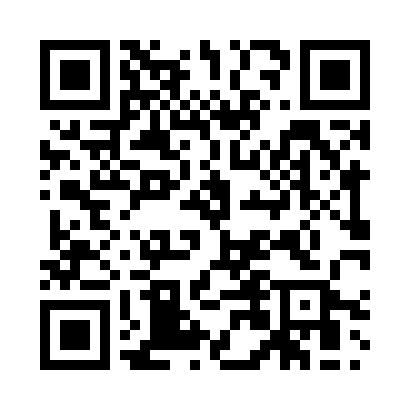 Prayer times for Zollwitz, GermanyMon 1 Jul 2024 - Wed 31 Jul 2024High Latitude Method: Angle Based RulePrayer Calculation Method: Muslim World LeagueAsar Calculation Method: ShafiPrayer times provided by https://www.salahtimes.comDateDayFajrSunriseDhuhrAsrMaghribIsha1Mon2:434:581:135:349:2711:352Tue2:434:591:135:349:2611:353Wed2:445:001:135:349:2611:354Thu2:445:001:135:349:2611:345Fri2:445:011:135:349:2511:346Sat2:455:021:145:349:2511:347Sun2:455:031:145:349:2411:348Mon2:465:041:145:339:2311:349Tue2:465:051:145:339:2311:3410Wed2:475:061:145:339:2211:3311Thu2:475:071:145:339:2111:3312Fri2:485:081:145:339:2011:3313Sat2:485:091:155:339:1911:3214Sun2:495:101:155:329:1811:3215Mon2:495:121:155:329:1711:3216Tue2:505:131:155:329:1611:3117Wed2:505:141:155:329:1511:3118Thu2:515:151:155:319:1411:3019Fri2:515:161:155:319:1311:3020Sat2:525:181:155:309:1211:2921Sun2:535:191:155:309:1111:2922Mon2:535:201:155:309:0911:2823Tue2:545:221:155:299:0811:2824Wed2:545:231:155:299:0711:2725Thu2:555:241:155:289:0511:2726Fri2:555:261:155:289:0411:2627Sat2:565:271:155:279:0211:2528Sun2:565:291:155:269:0111:2529Mon2:575:301:155:268:5911:2430Tue2:575:321:155:258:5811:2331Wed2:585:331:155:258:5611:23